国登録文化財　旧三井文庫第二書庫について　令和2年4月3日に国登録文化財（建造物）となった旧三井文庫第二書庫の公開の準備が整いますので、下記の通り同書庫の内部を公開します。記1.公開日	　令和3年10月30日（土）・31日（日）、11月3日（祝-水-）　　　　　　　　（※文化財一般公開の一環として）2.公開時間	　午前10時から午後4時まで3.その他	　建物の耐震性の問題、書庫のため非常口がないなどの安全性の問題から、通年公開はせず、文化財一般公開・文化財めぐりなど、職員が付き添い安全に配慮した上での公開に限る予定です。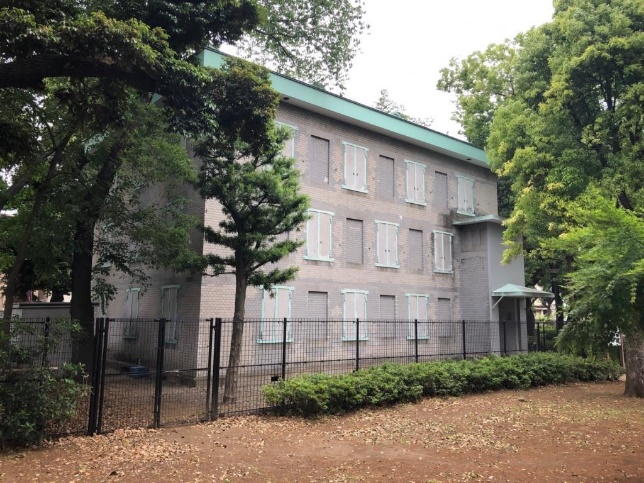 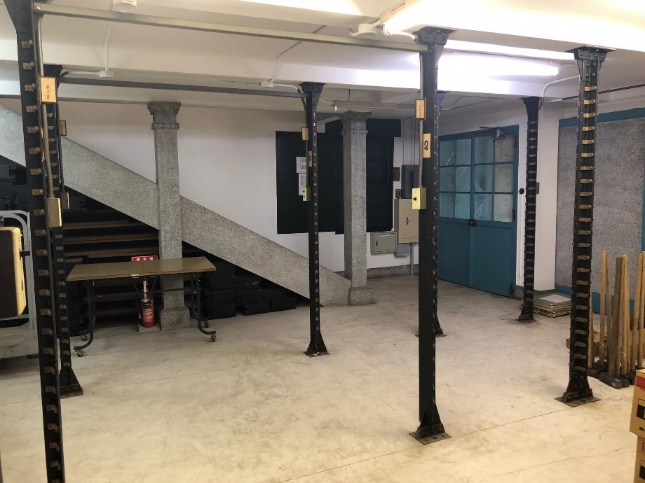 